АДМИНИСТРАТИВНАЯ ПРОЦЕДУРА № 6.1.2.Выдача дубликатов свидетельства о направлении на работуДокументы и (или) сведения, представляемые гражданином для осуществления административной процедурызаявление с указанием причин утраты документа или приведения его в негодностьпаспорт или иной документ, удостоверяющий личностьпришедший в негодность документ – в случае, если документ пришел в негодностьРазмер платы, взимаемой при осуществлении административной процедурыбесплатноМаксимальный срок осуществления административной процедуры5 дней со дня подачи заявления, при необходимости запроса документов и (или) сведений от других государственных органов, иных организаций – 1 месяцСрок действия справки, другого документа (решения), выдаваемых (принимаемого) при осуществлении административной процедуры 	до окончания установленного срока обязательной работы по распределению или при направлении на работуК сведению граждан!С вопросами по осуществлению данной административной процедурыВы можете обратиться:•  в службу «Одно окно» райисполкома: г. Осиповичи, ул.Сумченко, 33, тел. (802235) 66191, 56998, 56614, 27786, 142Режим работы: понедельник с 8.00 до 20.00вторник-пятница с 8.00 до 17.00.К сведению граждан!С вопросами по осуществлению данной административной процедурыВы можете обратиться:•  в службу «Одно окно» райисполкома: г. Осиповичи, ул.Сумченко, 33, тел. (802235) 66191, 56998, 56614, 27786, 142Режим работы: понедельник с 8.00 до 20.00вторник-пятница с 8.00 до 17.00.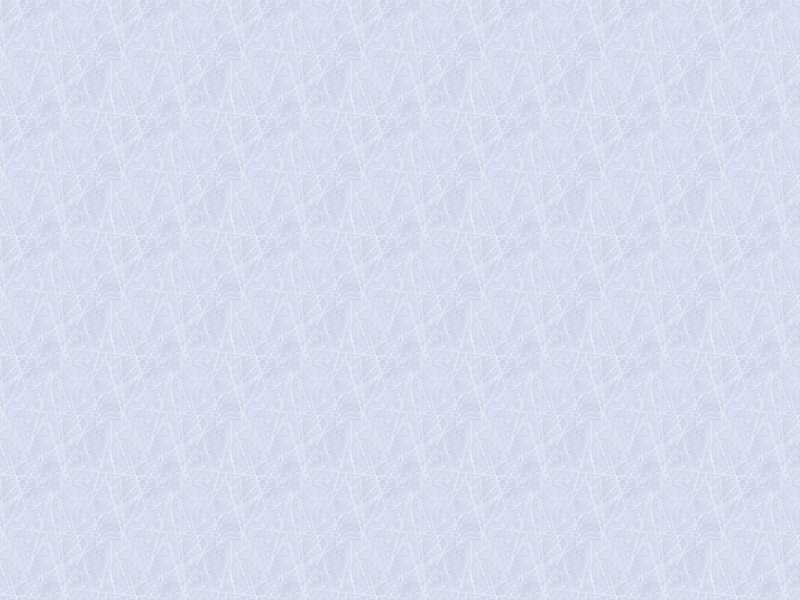 